ThomsonNom: thomsonNom complet: joseph john thomson 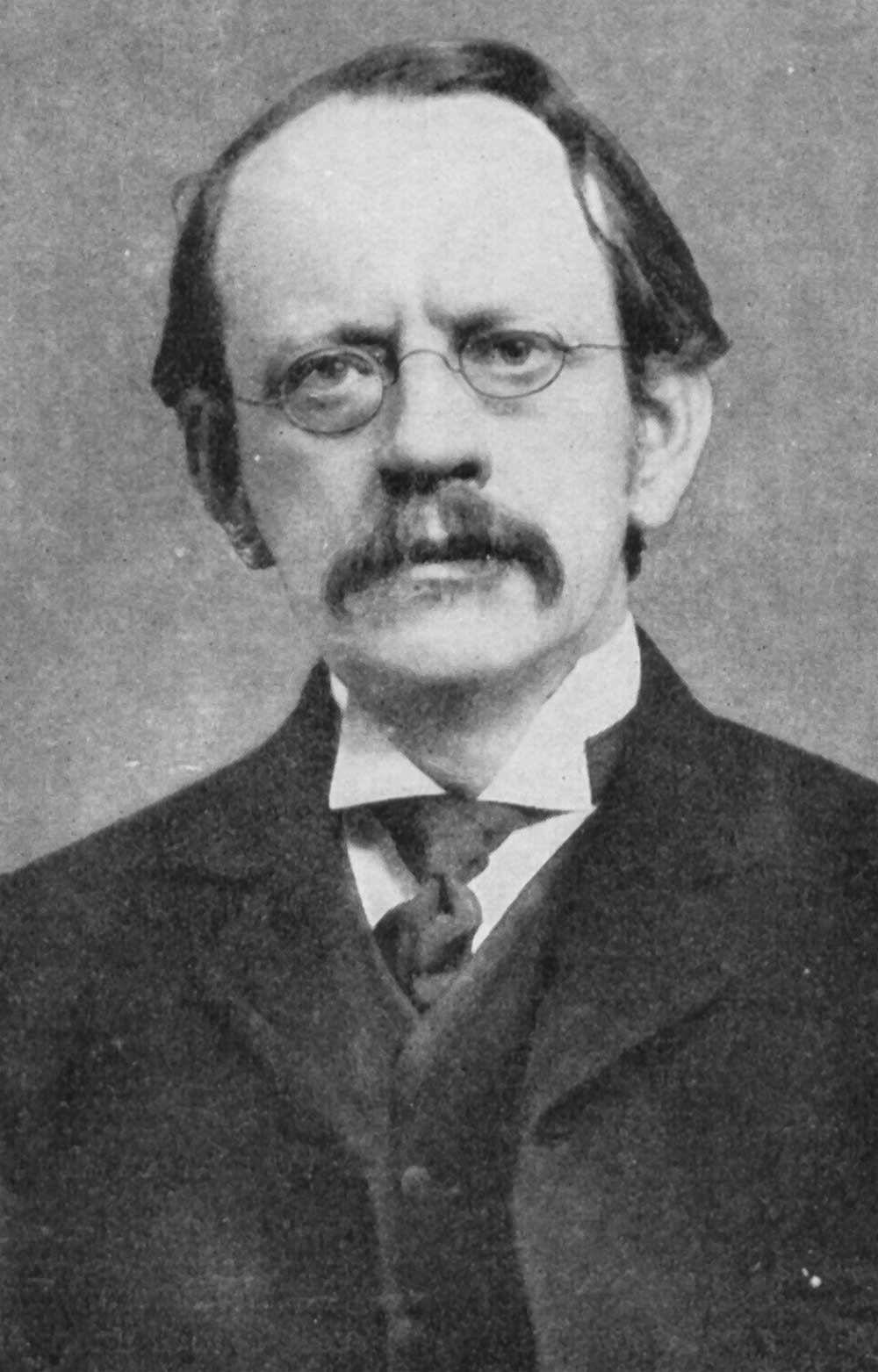 Nationalité: britannique 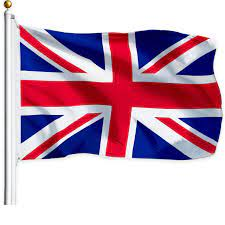 Découverte: les électron 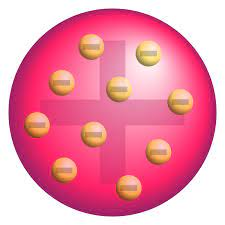 Période de temps: 1856-1940